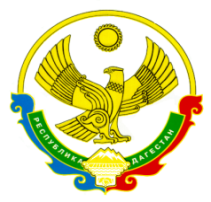 РЕСПУБЛИКА ДАГЕСТАНМУНИЦИПАЛЬНОЕ КАЗЕННОЕ ОБЩЕОБРАЗОВАТЕЛЬНОЕ УЧРЕЖДЕНИЕ«ЯСНОПОЛЯНСКАЯ СРЕДНЯЯ ОБЩЕОБРАЗОВАТЕЛЬНАЯ ШКОЛА»КИЗЛЯРСКОГО РАЙОНА368804с.Ясная Поляна							Тел Е-mail: shkola-99@list.ru	Приказ № 41от 10.09. 2021      г О проведении предметных олимпиадВ соответствии с приказом Министерства образования и науки Российской Федерации от 18 ноября 2013 г. № 1252 «Об утверждении Порядка проведения Всероссийской олимпиады школьников», приказом Министерства образования и науки Республики Дагестан «Об утверждении Положения об этапах Всероссийской олимпиады школьников в Республике Дагестан», распоряжением Правительства Республики Дагестан от 5 сентября 2017 г. № 319-р «О создании Республиканского центра по выявлению и развитию талантов, обучающихся»В целях  улучшения и углубления работы с учащимися ,привития интереса к учебным предметам , организации исследовательской и проектной работы, НПК, олимпиад и других форм работыПриказываю:Спланировать и провести школьный тур олимпиад по всем предметам в сентябре-октябре  2020г.Ответственный:  координатор по работе с одаренными детьми Сайпулаева Л.М.На школьный  тур олимпиад приглашаются все желающие.Учителям предметникам обеспечить участие обучающихся в школьном этапе ВОШ;Учителям предметникам по следующим предметам: физика, биология, астрономия, математика, химия, информатика и ИКТ, обеспечить участие обучающихся в школьном этапе в режиме «онлайн» через систему «Сириус.Онлайн» по следующим предметам: физика, биология, астрономия, математика, химия, информатика и ИКТ;Учителям предметникам обеспечить своевременное предоставление материалов координатору по работе с одаренными детьми Сайпулаевой Л.М.Учащиеся  занявшие  призовые места в школьном туре  олимпиады награждаются грамотами    и приглашаются  для участия на муниципальный тур олимпиад.Каждую  группу детей выводят на на олимпиаду учителя предметники которые несут ответственность за их  жизнь и здоровье.Работу с одаренными  детьми возглавляют председатели  методобьединений по предметам.Итоги выступления учащихся на муниципальном туре олимпиады обсудить на заседаниях методических комиссий  и педсовете.Все победители – учащиеся и учителя которые их готовили, будут награждены денежными премиями из фонда стимулирования.Контроль за выполнение данного приказа возложить на зам .диретора по УВР Магомедову П.И.Директор:	Магомедов Х.А.С приказом ознакомлен: